Costume Needs:  Ocean Ensemble**PLEASE RETURN TO MS. MURPHY BY FRIDAY, JANUARY 21**Student’s Name: _______________________________________________Please check CAN provide if:Your child happens to already have something suitable that she/he can wearORYou are willing to purchase the item neededPlease check CAN NOT provide if:Your child doesn’t own anything suitable to use for the certain costume pieceORYou are not able to purchase the itemAny questions, please email Ms. Murphy.  Thank you!! ITEM NEEDEDSCHOOL IS PROVIDINGCheck if you CAN provideCheck if you CAN NOT provideBlue “grass” skirt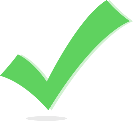 SOLID BLUE (any shade) t-shirt or tank top. No writing or logosSOLID neutral (tan/white/beige) shorts, leggings or pants to be worn under grass skirt